ҚАЗАҚСТАН РЕСПУБЛИКАСЫ ҒЫЛЫМ ЖӘНЕ ЖОҒАРЫ БІЛІМ МИНИСТРЛІГІ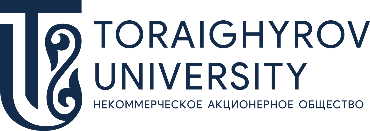 Computer Science факультеті6В061 – АҚПАРАТТЫҚ-КОММУНИКАЦИЯЛЫҚ ТЕХНОЛОГИЯЛАР БІЛІМ БЕРУ БАҒЫТЫ БОЙЫНША РЕСПУБЛИКАЛЫҚ СТУДЕНТТЕР ПӘНДІК ОЛИМПИАДАСЫПавлодар қаласы, 2023 жылдың 25 – 26 сәуіріАҚПАРАТТЫҚ ХАТҚұрметті әріптестер! Сіздерді 2024 жылдың 25-26 сәуір аралығында Павлодар қ., Торайғыров университетінің базасында өтетін 6В061 Ақпараттық-коммуникациялық технологиялар дайындау бағыты бойынша XVI Республикалық пәндік студенттік олимпиадасының ІІ кезеңіне қатысуға шақырамыз.Олимпиаданың мақсаты: шығармашылық қабілеттерін ашу, ең талантты және дарынды студенттерді іріктеу және қолдау; студенттердің интеллектуалдық әлеуетін қалыптастыруға көмектесу; қазіргі заманның ғылыми мәселелерін шешуге студенттер мен жас ғалымдарды тарту; ғылыми қызметке қызығушылықты дамыту.Олимпиадаға 6В061 Ақпараттық-коммуникациялық технологиялар дайындау бағыты бойынша Қазақстан Республикасының жоғары оқу орындарының студенттері қатыса алады. Оқу орны өзінің ЖОО базасында конкурстық іріктеудің I кезеңін өткізу негізінде 1 команданы таңдайды және ұсынады, ол өз құрамына 3-тен аспайтын студенттерді (оқытудың орыс немесе қазақ тілдерімен) қамтуы тиіс. Команда міндетті түрде жетекшімен болуы тиіс.Қазақстан Республикасының пәндік олимпиадасының ІІ кезеңі «Торайғыров университеті» КЕАҚ базасында 2 кезеңнен тұрады:1 кезең (25 сәуір 10:00-нан 13:00-ге дейін): қазақ және орыс тілдерінде «Мәліметтер қоры», «Компьютерлік желілер» 2 пәндері бойынша құрастырылған тест тапсырмалары жазбаша түрде өтеді. Түскі ас үзілісі 13:00-ден 14:00-ге дейін.2 кезең (25 сәуір 14:00-ден 18:00-ге дейін): бағдарламалау бойынша 3 тапсырма (Операциялық жүйе: Windows; бағдарламалау тілдері: С++, C#, Java, Python).Олимпиаданың өтетін орны: Павлодар қ., Ломов көшесі 64, бас оқу ғимараты, Торайғыров университеті.ҚатысуОлимпиаданың ұйымдастыру комитетіне құжаттарды ұсыну тәртібіСтуденттерді Республикалық пәндік олимпиаданың екінші кезеңіне қатысуға ұсынған кезде жоғары оқу орны Торайғыров университетіне келесі құжаттарды жібереді:- олимпиаданың бірінші кезеңінің қорытындылары туралы ректордың (проректордың) қолы қойылған хат немесе хаттамамен ресімделетін ЖОО Ғылыми кеңесінің шешімі;- Торайғыров университеті базасында Республикалық пәндік олимпиаданың екінші кезеңіне қатысуға өтінім (2-қосымша) (әрбір қатысушыға толтырылады).- әрбір қатысушыға оқу орнынан анықтама;- жеке куәлік/паспорт (көшірмесі).Республикалық студенттік пәндік олимпиадаға қатысу үшін өтінімдерді 2024 жылғы 19 сәуірге дейін электрондық нұсқада арнайы нысанды толтырып (әрбір қатысушыға толтырылады), fcs@tou.edu.kz электрондық мекен-жайға жіберу қажет.Өтінім (қолы, мөрі және шығыс нөмірі бар) сканерленген түрде электрондық нысанда жіберілуі мүмкін. Өтінімнің түпнұсқасы келген кезде берілуі керек.Тіркеу карточкалары көрсетілген электрондық мекен-жайға ЖОО атауы XVI РПО.docx форматында жіберіледі. Қатысушы сертификатын толтыру үшін студенттердің жеке куәліктерінің көшірмелерін және оқу орыннан анықтамаларын жіберу қажет. Өткізу уақыты және барлық мүмкін өзгерістер https://www.instagram.com/tou_computer_science әлеуметтік желілерде және ресми сайтта (https://tou.edu.kz/) жарияланады.Қосымша ақпаратты мына мекен-жай бойынша алуға болады: Қазақстан Республикасы, 140000, Павлодар қ., Ломов көшесі 64, басты оқу ғимараты, Торайғыров Университеті, Computer Science факультеті, 4 қабат, 407 каб. «Computer Science» білім беру бағдарламасының офисі. Анықтама телефоны: 7 (7182) 673651, Ішкі нөмірі 1171, моб.тел:8 (701) 166 4573 – Оспанова Назира Нургазыевна, «Computer Science» білім беру бағдарламасының жетекшісі. 8 (705) 38-66-138 – Потапенко Александра Олеговна, Computer Science факультетінің декан орынбасары.Олимпиадаға қатысуға байланысты барлық шығындар (келу, кету, тамақтану, тұру) жіберуші тараптың есебінен жүзеге асырылады. Топ мүшелерінде жеке куәлік, студенттік билет болуы керек.Ұйымдастыру комитетінің мекен-жайы:Қазақстан Республикасы, 140000, Павлодар қ., Ломов көшесі 64, басты оқу ғимараты, Торайғыров Университеті, Computer Science факультеті, 4 қабат, 407 каб. «Computer Science» білім беру бағдарламасының офисі, email: fcs@tou.edu.kz Теміржол вокзалынан автобустармен жүру: №003, Торайғыров университеті аялдамасы; №22 «Рубин» СҮ аялдамасы; №8, 5, 11 трамвайлары (Ломов аялдамасы).Көрсетілген қызығушылық үшін алғыс айтамыз және Сіздің қатысуыңызға үміттенеміз!Қосымша 12024 жылдың 25-25 сәуірінде Торайғыров университетінде өтетін 6В061 Ақпараттық-коммуникациялық технологиялар дайындау бағыты бойынша XVI Республикалық жоғары оқу орындарының студенттері арасындағы пәндік олимпиаданың ІІ кезеңіне қатысуӨТІНІМІ      _________________________________                  (жоо атауы)студенттік олимпиадаға қатысу үшін келесі студенттерден тұратын топ құрамын жібереді:1. _________________________, студент ____ курс;                  (Т.Ә.Ж.)2. _________________________, студент ____ курс;                  (Т.Ә.Ж.)3. _________________________, студент ____ курс;                  (Т.Ә.Ж.)Команда жетекшісі __________________________________                                                                      (Т.Ә.Ж.)., лауазымы)Телефон:Факс:e-mail:ЖОО басшысының қолы, мөрі (фирмалық бланкі).Олимпиадаға қатысушы команданың тіркеу картасыЖОО (толық атауы) 2. Команда жетекшісі мен қатысушыларының мәліметтері:Келген кезде:Команда жетешісі мыналарды алып жүруі керек:жеке куәлікөтініштің түпнұсқасы (мөрімен, қолымен)Студент өзімен бірге жеке куәлік пен оқу орнынан анықтаманы алып жүруі керек.ТАӘКурсe-mailБайланыс телефоныКоманда жетекшісінің Т.А.Ә.  Топ жетекшісінің лауазымыҚатысушы 1 ТАӘкурсҚатысушы 2 ТАӘкурсҚатысушы 3 ТАӘкурсҚатысу тілі(таңдау):қазақ/орысқазақ/орысқазақ/орыс